Der Entfremdungsbegriff war einst in aller Munde. Alexander Grau aktualisiert einen durch zu häufigen Gebrauch verschlissenen Begriff.
Der Begriff der Entfremdung, ursprünglich ein Grundpfeiler marxistischer Theorie, ist in den vergangenen Jahrzehnten aus der Mode gekommen. Zu Unrecht. In einer Gesellschaft, in der Selbstfindung und Selbstsuche religiösen Status erlangt haben, persönliche Befindlichkeiten einen höheren Stellenwert genießen als wissenschaftliche Erkenntnis und in der mit individuellen Abneigungen und Vorlieben Politik betrieben wird, erscheint dieser Begriff aktueller denn je.
Der vorliegende Essay untersucht die verschiedenen Ausformungen des entfremdeten Lebens und geht seinen sozialen, technischen und ideologischen Ursachen auf den Grund. Das Ergebnis ist die schonungslose Analyse einer Gesellschaft zwischen Realitätsverlust, Identitätswahn und Hybris.

»Spiegel«-Bestsellerliste März 2022.ALEXANDER GRAU: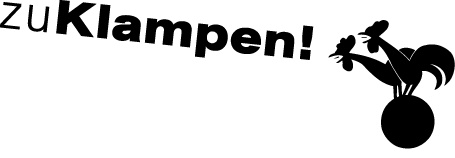 Ihre Ansprechpartnerin für die Pressearbeit 
Ihre Ansprechpartnerin für die Pressearbeit 
Ihre Ansprechpartnerin für die Pressearbeit 
Lilian Aly
Kirchner Kommunikation
Gneisenaustr. 85
10961 Berlin
Lilian Aly
Kirchner Kommunikation
Gneisenaustr. 85
10961 Berlin
Fon (0) 30 . 84 71 18 0
aly@kirchner-pr.de
www.kirchner-pr.de
PRESSEINFORMATION PRESSEINFORMATION Springe, Stand: 29.03.2024Springe, Stand: 29.03.2024Alexander Grau, Anne Hamilton (Hrsg.)Entfremdet
Zwischen Realitätsverlust und Identitätsfalle
zu Klampen Verlag128 Seiten, Hardcover
Euro (D) 16,00ISBN 9783866748040Erscheinungstermin: 31.01.2022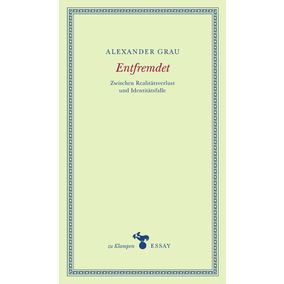 